Základná škola s materskou školou, Novozámocká 129, Nitra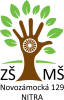 PREAMBULA
Základná škola s materskou školou je plnoorganizovanou školou s klasickými triedami, s triedami zameranými na enviromentálnu výchovu. V záujme naplnenia práva na vzdelanie, vedenie školy zabezpečí vnútorný chod školy a podmienky pre optimálne medziľudské vzťahy tak, aby bol čas strávený v škole efektívne využitý z hľadiska vzdelávania a aby bol aj časom príjemne stráveným rovnako žiakmi ako aj učiteľmi. Škola bude dôsledne dbať na dodržiavanie záväzných právnych noriem, ako sú Deklarácia práv dieťaťa, Listina základných práv a slobôd ako aj iné platné dokumenty vo vzťahu k žiakom, učiteľom i ostatným zamestnancom školy. Školský poriadok, ktorý sa opiera o platnú legislatívu MŠVVaŠ SR ako súhrn noriem, zásad a pravidiel spolužitia kolektívu žiakov, pedagogických a ostatných zamestnancov školy a jeho uplatňovanie v každodennom chode školy je prejavom uvedomelého vzťahu k práci v škole a k plneniu školských i pracovných povinností.V š e o b e c n é	u s t a n o v e n i aORGANIZÁCIA ŠKOLSKÉHO ROKA
Obdobie školského vyučovania sa člení na prvý polrok a druhý polrok. Vyučovanie v prvom polroku sa začína 2. septembra a končí sa 31. januára nasledujúceho kalendárneho roka. Vyučovanie v druhom polroku sa začína 1. februára a končí sa 30. júna bežného roka.Na škole sa vyučuje päť dní v týždni. V dňoch pracovného pokoja sa na škole nevyučuje. Vysvedčenie sa vydáva žiakom v posledný vyučovací deň školského roka. Obdobie školských prázdnin tvoria jesenné prázdniny, vianočné prázdniny, jarné prázdniny, veľkonočné prázdniny a letné prázdniny.Riaditeľka školy môže poskytnúť žiakom zo závažných, najmä z organizačných a z technických dôvodov v súhrne najviac päť dní voľna v školskom roku.Ak dôjde k nepredvídanej udalosti, najmä k živelnej pohrome, k havarijnej situácii, k epidémii alebo k pandémii, môže riaditeľka školy po prerokovaní so zriaďovateľom školy rozhodnúť o poskytnutí ďalších dní voľna žiakom a o spôsobe náhrady vyučovania za tieto dni.ORGANIZÁCIA VYUČOVACIEHO DŇA
Vyučovací proces sa riadi platným rozvrhom hodín, ktorý schválila riaditeľka školy. Rozvrh hodín je povinný rešpektovať každý žiak, rodič, pedagogický zamestnanec a ostatní zamestnanci.Vyučovací proces je organizovaný v triedach, školskej dielni, IKT učebni, školskej telocvični podľa rozpisu, schváleného vedením školy a zverejnenom na nástenke v zborovni školy a v triednych rozvrhoch. Vyrušovanie žiakov a pedagógov počas vyučovacích hodín nie je dovolené.Individuálne vzdelávanie žiakov je povinnou súčasťou výchovno-vzdelávacieho procesu.PRÁVA A POVINNOSTI ŽIAKOV
KAŽDÝ ŽIAK MÁ PRÁVO:
na výchovu a vzdelávanie v bezpečnom a zdravom prostredí, v materinskom jazyku, zamerané na mnohostranné poskytovanie vecných informácií, primerané jeho veku, schopnostiam, záujmom a zdravotnému stavu,na jemu zrozumiteľný výklad učiva, na rovnoprávny prístup ku vzdelávaniu,na bezplatné vzdelanie,na bezplatné zapožičiavanie učebníc a učebných textov na povinné vyučovacie predmety,na slobodnú voľbu voliteľných a nepovinných predmetov v súlade so svojimi možnosťami, záujmami a záľubami v rozsahu ustanovenom vzdelávacím programom,na informácie týkajúce sa jeho osoby a jeho výchovno-vzdelávacích výsledkov,žiak so špeciálnymi výchovno-vzdelávacími potrebami má právo na výchovu a vzdelávanie s využitím špecifických foriem a metód, ktoré zodpovedajú jeho potrebám a na vytvorenie nevyhnutných podmienok, ktoré túto výchovu a vzdelávanie umožňujú,k danému učivu položiť otázku a dostať na ňu odpoveď,na omyl, zmenu názoru a právo na vývin,na objektívne hodnotenie,primerane využívať školské zariadenie, učebne, pomôcky, knižnicu,dobrovoľne sa zapájať podľa záujmu do mimoškolských športových, kultúrnych a iných aktivít, ktoré organizuje škola,na ohľaduplné a taktné zaobchádzanie zo strany pedagógov, prevádzkových zamestnancov školy i spolužiakov, má byť chránený pred všetkými formami zanedbávania, krutosti a využívania,v primeranom čase, priestore a primeraným spôsobom vyjadriť svoj názor v diskusii na vyučovaní, na triednických hodinách, v školskom časopise,aby disciplinárne opatrenia, ktoré sa voči nemu vykonávajú, boli zlučiteľné s ľudskou dôstojnosťou dieťaťa,na individuálny prístup vo výchove a vzdelávaní rešpektujúci jeho schopnosti a zdravotný stav,na slobodnú voľbu voliteľných a nepovinných predmetov, na slobodnú voľbu krúžkovej a ostatnej záujmovej činnosti v súlade so svojimi záujmami a záľubami,dostať informácie v otázkach týkajúcich sa jeho osoby a výchovno-vzdelávacích výsledkov od pedagogických zamestnancov,na individuálne vzdelávanie v rozsahu stanovenom predpismi.K POVINNOSTIAM ŽIAKOV PATRÍ:
osvojiť si vedomosti, zručnosti a návyky poskytované základnou školou, osvojiť si základné životné zručnostiosvojiť si a zachovávať základné pravidlá a časový harmonogram a program školy, rešpektovať jej zameranie a svojimi vzájomnými vzťahmi prispieť k dobrej atmosfére,osvojiť si zásady mravného správania, vedomosti a praktické zručnosti na veku primeranejúrovni,svojím vystupovaním a činnosťou neobmedzovať osobnú slobodu iných a neohrozovať ich mravnosť, zdravie a bezpečnosť,osvojiť si zásady vlastenectva, humanity, demokracie a správať sa podľa nich,byť disciplinovaný, plniť pokyny pedagogických zamestnancov a správať sa v škole i mimo nej tak, aby robil česť sebe i škole,dôsledne rešpektovať pokyny vyučujúcich a všeobecne platné pravidlá správania sa v odborných učebniach (INF, MULTF. apod.), telocvični, jedálni a školskom klube, na multifunkčnom ihrisku a školskej knižnicichrániť vlastné zdravie a zdravie iných, dbať o čistotu a poriadok, pomáhať pri udržiavaní poriadku v škole a jej okolí.šetriť školské zariadenia, chrániť ich pred poškodením, hospodárne zaobchádzať s učebnicami a učebnými pomôckami,dodržiavať vyučovací čas, rozvrh prestávok, zasadací poriadok v triedach a plniť ďalšie pokyny obsiahnuté v školskom poriadku,udržiavať v škole poriadok v triedach, chodbách i v školskej jedálni,správať sa na verejnosti, v mimo vyučovacom čase, počas voľných dní aj cez prázdniny tak, aby šíril dobré meno školy,rešpektovať zameranie, základné pravidlá a program školy, prezentovať ho nielen v škole, ale aj na verejnostibyť v škole vhodne a čisto upravený, aby nevzbudzoval svojím zovňajškom pohoršenie,zachovávať osobnú hygienu a hygienu prostredia, obliekať sa v súlade s hygienickými i mravnými požiadavkami, v škole sa prezúvať a obuv a vrchné ošatenie odkladať v šatni.ŽIAKOM NIE JE DOVOLENÉ:
nosiť do školy drahé veci (mobily, tablety, notebooky a podobne) a neprimerane vysoké finančné čiastky, v prípade straty či odcudzenia ide o osobnú zodpovednosť žiaka, ktorý si takéto drahé veci do školy priniesol,konzumovať potraviny a  narušovať vyučovací proces bez súhlasu vyučujúcehovystupovať a sedieť na parapetných doskách, otvárať okná a vykláňať sa z nich, vyhadzovať von papiere a iné odpadky, školské pomôcky či iné predmety, vystupovať na lavice, hojdať sa na stoličkách,do tried nosiť vrchné ošatenie, obuv, čiapku alebo šiltovku - na uskladnenie týchto vecí slúži žiakovi školská šatňa,nosiť výstredné alebo vyzývavé oblečenie (oblečenie s vulgárnymi nápismi, crop topydámske oblečenie odhaľujúce brucho, oblečenie určené na pláž apod.), nosiť piercing, gélové nechty, používať výstredný make up, maľovať si pery alebo použiť výstredné farby na vlasy,manipulovať s vecami zabezpečujúcimi ochranu budovy a majetok školy (hasiace prístroje, elektrické vedenie), s PC, notebookmi a el. tabuľami v triedach, rootermi, wifi a podobne,znečisťovať  steny  a  ničiť  zariadenie  tried,  učební,  šatní,  sociálnych  zariadení  a ostatných vnútorných alebo vonkajších priestorov školy vrátane školského areáluprinášať do školy alebo na činnosti organizované školou veci ohrozujúce život a zdravie a veci, ktoré by mohli rozptyľovať pozornosť ostatných žiakov pri vyučovaní,používať v škole mobilný telefón ani iné podobné zariadenie (smart hodinky, tablet, prenosný reproduktor, laptop a pod). Ak žiak na vlastné riziko mobilný telefón alebo iné zariadenie v škole má, musí byť počas vyučovania, prestávok, obedu v školskej jedálni a presunoch alebo pri akejkoľvek riadenej činnosti v areáli školy stíšený alebo vypnutý a odložený v školskej taške žiaka na prízemí alebo prvom poschodí. Mobil možno výnimočne použiť len na výchovno-vzdelávacie účely podľa pokynov učiteľa v rámci jeho vyučovacej hodiny alebo v nutnom prípade na osobné účely (telefonát s rodičom apod.) so súhlasom učiteľa či asistenta. Škola nie je povinná riešiť poškodenie alebo stratu mobilného telefónu alebo iného zariadenia.fajčiť v priestoroch školy, v okolí školy a pri všetkých činnostiach organizovaných školou,prinášať do školy alkoholické, kofeínové, chinínové alebo energetické nápoje, cigarety, elektronické cigarety, tabak,  lieky, drogy a iné zdraviu škodlivé alebo návykové látky, požívať ich, distribuovať alebo predávať v škole alebo pri činnostiach organizovaných školou,používať vulgárne alebo neslušné výrazy a gestá, klamať, podvádzať alebo kradnúť v škole alebo na akciách organizovaných školou,vytvárať, zverejňovať, šíriť alebo zdieľať akýkoľvek text, obsah alebo audio-vizuálny záznam žiakmi na sociálnych sieťach, ktorý napĺňa znaky ubližovania, znevažovania, ohovárania apod., už prvý takýto priestupok sa pokladá za kyberšikanu,akékoľvek zneužitie osobných údajov,VÝCHOVNÉ OPATRENIA
Výchovné opatrenia sú pochvaly, iné ocenenia a opatrenia na posilnenie disciplíny žiakov a zlepšenie klímy školy.POCHVALY A INÉ OCENENIA
Udeľujú sa za mimoriadny prejav aktivity a iniciatívy, za dlhodobo úspešnú prácu pre triedny alebo školský kolektív. Pochvaly sa udeľujú ústne alebo písomne zápisom do žiackej knižky. Škola udeľuje:pochvalu od vyučujúceho do žiackej knižky žiaka,pochvalu od triedneho učiteľa,pochvalu od riaditeľky školy,diplom.OPATRENIA NA POSILNENIE DISCIPLÍNY
Opatrenia na posilnenie disciplíny sa žiakom ukladajú za závažné previnenia. Za opakované previnenia nasleduje vyšší stupeň výchovného opatrenia alebo zníženie známky zo správania. Každému opatreniu predchádza objektívne prešetrenie previnenia, vyhotovenie písomného záznamu a oboznámenie rodiča (zákonného zástupcu).Výchovné opatrenia na posilnenie disciplíny sú:zápis do žiackej knižky za neplnenie si školských povinnostízápis do žiackej knižky za porušenie školského poriadkunapomenutie od triedneho učiteľapokarhanie od triedneho učiteľapokarhanie od riaditeľky školyznížená známka zo správaniaPODĽA ZÁVAŽNOSTI PREVINENIA SA UKLADÁ NIEKTORÉ Z TÝCHTO OPATRENÍ:Napomenutie od triedneho učiteľa bude udelené za:menej závažné porušovanie školského poriadkupoužitie hrubých alebo vulgárnych výrazov na adresu spolužiakov3 zápisy upozorňujúce na opakované nevhodné správanienenosenie pomôcok na vyučovanie, úboru na telesnú a športovú výchovu, neprezúvanie sa, nosenie šiltovky v budove školypoužitie mobilného telefónu, smart hodiniek, tabletu, notebooku alebo iného zariadenia počas vyučovania (žiak zariadenie stíši, vypne a odnesie do skrinky alebo uloží do tašky a bude mu zapísaná poznámka učiteľom danej vyučovacej hodiny alebo dozorkonajúcim)Pokarhanie od triedneho učiteľa bude udelené za:opakované menej závažné porušovanie školského poriadkuhrubé alebo vulgárne správanie sa voči iným spolužiakom6 zápisov upozorňujúce na opakované nevhodné správanie1-4 neospravedlnených hodínopakované nenosenie pomôcok na vyučovanie, úboru na športovú a telesnú výchovu,neprezúvanie sa, nosenie šiltovky v budove školyopakované používanie mobilného telefónu, smart hodiniek, tabletu, notebooku alebo iného zariadenia počas vyučovania (žiak zariadenie stíši, vypne, uloží do tašky alebo odnesie do skrinky a bude mu zapísaná poznámka učiteľom danej vyučovacej hodiny alebo dozorkonajúcim)Pokarhanie riaditeľkou školy bude udelené za:Závažné porušenie školského poriadku: fajčenie, prinesenie, požitie, predávanie alebo distribúcia alkoholu, liekov, drog, tabaku alebo inej omamnej látky v škole alebo akcii organizovanej školou, úmyselné poškodenie majetku školy, krádež vecí žiakov a zamestnancov školy, úmyselné ohrozenie zdravia žiaka školy, šikanovanie alebo kyberšikanovanie iných žiakov, fyzické napadnutie žiaka školy, vulgárne vyjadrovanie a nevhodné správanie voči zamestnancovi školy alebo inej dospelej osobe5-10 neospravedlnených hodín8 zápisov upozorňujúcich na opakovaní nevhodné správanievyrobenie zvukovej nahrávky alebo videonahrávky v škole počas vyučovania vrátane prestávok, následné zverejňovanie, šírenie a zdieľanie na sociálnych sieťachZníženú známku zo správania 2.stupňa dostane žiak za:opakované priestupky, za ktoré bolo predtým udelené pokarhanie riaditeľkou školy11-30 neospravedlnených hodín alebo celé 2 dni bez ohľadu na počet hodín10-12 zápisov upozorňujúcich na opakovaní nevhodné správanieza hrubé porušenie školského poriadku: fyzický útok na zamestnanca školy, opakované vulgárne vyjadrovanie a správanie voči zamestnancovi školyZníženú známku so správania 3.stupňa dostane žiak za:opakované priestupky, za ktoré bola predtým udelená znížená známka zo správania 2.stupňa30-60 neospravedlnených hodín alebo celý týždeň bez ohľadu na počet hodín13-15 zápisov upozorňujúcich na opakované nevhodné správanieza opakované hrubé porušenie školského poriadku (opakovaný fyzický útok na zamestnanca školy alebo opakované vulgárne vyjadrovanie a správanie sa voči zamestnancovi školy)Zníženú známku zo správania 4.stupňa dostane žiak za:sústavné zámerné narúšanie korektných vzťahov, ohrozovanie iných žiakov, znemožňovanie vyučovacieho procesu a za opakované závažné priestupky, ak predchádzajúce udelené výchovné opatrenia neboli účinnéviac ako 60 neospravedlnených hodínviac ako 16 zápisov upozorňujúcich na opakované nevhodné správanieAk žiak svojím správaním a agresivitou ohrozuje bezpečnosť a zdravie ostatných žiakov, ostatných účastníkov výchovy a vzdelávania alebo narúša výchovu a vzdelávanie do takej miery, že znemožňuje ostatným účastníkom výchovy a vzdelávania vzdelávanie môže byť okamžite umiestnený do samostatnej miestnosti v budove školy v prítomnosti pedagogického zamestnanca. Na prešetrenie sa bezodkladne privolá zákonný zástupca žiaka, zdravotná pomoc, príslušník Policajného zboru.Z á s a d y  s p r á v a n i a  ž i a k o v
OSLOVENIE A POZDRAVY
Žiaci zásadne oslovujú zamestnancov školy: pani riaditeľka, pán zástupca, pani učiteľka, pán učiteľ, pani vychovávateľka, pán školník a podobne.Žiaci zdravia pozdravom: „Dobré ráno“, „Dobrý deň.“, “Dovidenia.” Žiaci zdravia v ten istý deň len pri prvom stretnutí.Žiaci zdravia všetkých zamestnancov školy.Žiaci zdravia vyučujúceho na začiatku hodiny tak, že vstanú. Ak príde do triedy iný vyučujúci alebo iná dospelá osoba, postavia sa. Pri ich odchode sa žiaci takisto postavia. Sadajú si na pokyn vyučujúceho.Na hodinách telesnej výchovy, výtvarnej výchovy, informatiky, technickej výchovy, pri písaní kontrolných prác a na pokyn vyučujúceho žiaci takto nezdravia.Žiaci zdravia zamestnancov školy aj pri stretnutí mimo budovy školy.PRÍCHOD DO ŠKOLY
Žiaci na vyučovanie prichádzajú v čase od 7.45 do 7.55 tak, aby pred začiatkom vyučovania boli na svojom mieste, s pripravenými učebnými pomôckami. Na vyučovanie a záujmovú činnosť prichádzajú pred začiatkom vyučovania (činnosti), vyčkajú príchod vyučujúceho na prízemí. Bez ospravedlnenia sa vopred, sa neúčasť považuje za neospravedlnenú neprítomnosť na vyučovaní.Opakované bezdôvodné neskoré príchody na vyučovanie sú porušením školského poriadku, za každé 3 takéto príchody bude žiakovi udelená 1 neospravedlnená hodina.Do budovy školy vchádzajú žiaci hlavným vchodom, dezinfikujú si ruky a vstupujú do šatne.Vstup do budovy školy je bez vedomia vyučujúceho zakázaný.Na činnosti, ktoré organizuje škola, sa žiaci zhromažďujú na mieste a v čase určenom vyučujúcim a schváleným riaditeľkou školy.Neskorý príchod na vyučovanie musí žiak ospravedlniť u vyučujúceho v triede i u svojho triedneho učiteľa.Žiak sa v škole prezúva do čistej obuvi, ktorú má v osobitnom vrecúšku zavesenom v šatni alebo uloženú v šatníkovej skrini v suteréne.  Vychádzkovú obuv necháva počas vyučovania, výchovnej činnosti v šatni (nenosí ju do triedy). Zimné vrchné oblečenie si nechávajú tiež v šatni.SPRÁVANIE SA ŽIAKOV NA VYUČOVANÍ
Žiak je povinný správať sa v škole slušne, dbať na pokyny pedagogických i ostatných zamestnancov školy, podľa svojich schopností sa svedomito pripravovať na vyučovanie a dodržiavať školský poriadok.Žiak prichádza na vyučovanie a všetky školské podujatia včas, riadne pripravený, so všetkými učebnými pomôckami a žiackou knižkou. Pomôcky potrebné na hodinu si vopred pripraví cez prestávku.V prípade ak si žiak opakovane bez závažnejšieho dôvodu neprinesie pomôcky, športový úbor a žiacku knižku na vyučovanie, môže mu byť udelené niektoré z výchovných opatrení.Miesto určené v zasadacom poriadku môže žiak meniť len so súhlasom vyučujúceho.Po zazvonení na vyučovaciu hodinu sedí žiak na mieste určenom podľa zasadacieho poriadku a po vstupe učiteľa do triedy ako aj pri jeho odchode z triedy po ukončení hodiny ho zdraví povstaním.Na vyučovacej hodine sa žiak správa slušne, sleduje činnosť v triede, je aktívny, nenašepkáva, neodpisuje, nevyrušuje.Ak chce žiak odpovedať alebo sa vyučujúceho niečo spýtať, hlási sa zdvihnutím ruky.Ak sa žiak na vyučovanie nepripravil, má možnosť ospravedlniť sa vyučujúcemu na začiatku hodiny s uvedením dôvodu.Počas hodiny smie žiak opustiť triedu a podobne len so súhlasom vyučujúceho.Svoje miesto žiak udržiava v čistote a poriadku.Manipulovať s oblokmi, závesmi, žalúziami, vypínačmi, audiovizuálnou technikou môžu žiaci len so súhlasom pedagóga. Pri poškodení škodu hradí rodič, resp. zákonný zástupca nezodpovedného žiaka.Do školy je neprípustné nosiť predmety, ktoré žiak v škole nepotrebuje. Klenoty, hodinky, mobilný telefón, tablet, notebook, iné elektronické zariadenia a väčšie sumy peňazí nosí žiak do školy na vlastnú zodpovednosť. Škola za ich poškodenie alebo stratu nezodpovedá.Do školy je zakázané nosiť, prechovávať, užívať alebo distribuovať akékoľvek drogy - omamné a návykové látky, lieky, cigarety, tabak, alkohol a zbrane (vrátane ich napodobenín - atrapy zbraní apod.).Porušenie zákazu sa klasifikuje ako hrubé porušenie disciplíny, ktoré triedny učiteľ rieši s rodičmi na osobnom pohovore, výchovným poradcom alebo špeciálnym pedagógom.Všetky písomnosti a potvrdenia si žiaci vybavujú u zástupcu riaditeľky školy.SPRÁVANIE SA ŽIAKOV POČAS PRESTÁVKY
Počas prestávky sa žiak pohybuje primerane rýchlo, neruší a neobmedzuje spolužiakov, bez dovolenia nesmie opustiť chodbu alebo areál školy. Žiaci sa správajú voči sebe slušne a tolerantne, neriešia osobné problémy neslušnými výrazmi, prípadne fyzickým násilím. Nezneužívajú fyzicky slabších spolužiakov na vykonávanie rôznych ponižujúcich úkonov. V prípade zistenia náznakov šikanovania, situáciu rieši triedny učiteľ s rodičmi žiaka v spolupráci s výchovným poradcom za prítomnosti zástupcu alebo riaditeľky školy.Žiaci majú zakázané vykláňať sa z okien a vyhadzovať von papier a iné odpadky.Počas malých prestávok žiak bez dôvodu neopúšťa triedu. Prestávky sú určené na prípravu pomôcok na ďalšiu vyučovaciu hodinu, použitie WC, vykonanie osobnej hygieny. Dvere počas malých prestávok sú na triedach otvorené. Na vetranie v triedach dohliada dozorkonajúci učiteľ.Počas veľkej prestávky sa žiaci v jarnom, letnom a jesennom období prechádzajú na školskom dvore a rešpektujú pokyny dozorkonajúcich pedagógov. Za nepriaznivého počasia sa žiaci zdržujú na školských chodbách na svojom poschodí alebo vo svojej triede. V žiadnom prípade žiak nevstupuje do cudzej triedy a neruší spolužiakov.Ak majú žiaci vyučovanie v odborných učebniach, vezmú si potrebné veci a žiacku knižku a disciplinovane sa pred koncom prestávky presunú pred odbornú učebňu, pokiaľ nie sú dohodnutí s vyučujúcim o inom postupe presunu.Žiaci 1. - 4. ročníka chodia do telocvične a z telocvične pod vedením svojich učiteľov.  Žiaci5. -9. ročníka odídu spoločne a disciplinovane tesne pred začiatkom hodiny TŠV do suterénu a tam čakajú na svojho učiteľa. Z telocvične odchádzajú spoločne pod vedením pedagóga.PREVENCIA A RIEŠENIE ŠIKANOVANIA ŽIAKOV
V škole netolerujeme žiadnu formu šikanovania!Šikanovanie je:Správanie žiaka, ktorého úmyslom je ublíženie, ohrozenie alebo zastrašovanie iného žiaka aleboÚmyselný spravidla opakovaný útok voči žiakovi alebo skupine žiakov, ktorí sa z rôznych dôvodov nevedia alebo nemôžu účinne brániť.
Podstatou šikanovania je najmä:Prejavy šikanovania:Priama forma: fyzické útoky, urážanie, nadávky, posmech, zosmiešnenie, príkazmi agresora vykonať určitú veci proti vôli obete, odcudzenie vecí, vyhrážanie, zastrašovanie, vydieranie, zneužitie osobných údajov, fotografií, šírenie nepravdivých informácií, kyberšikanovanie a pod.;Nepriama forma: najmä prehliadanie, ignorovanie, zámerné vyčleňovanie z kolektívu nedobrovoľné vystavovanie agresívnym situáciám a pod.;Kyberšikanovanie: zneužitie informačno-komunikačných technológií (najmä telefónu, tabletu, internetu, sociálnych sietí a pod.) na úmyselné ohrozenie, ublíženie alebo zastrašovanie a pod.Skutočnosť, že žiak nie je trestne zodpovedný z dôvodu nízkeho veku nie je prekážkou na podanie žaloby vo veci náhrady škody, ktorú žiak spôsobil na majetku alebo vo veci náhrady ujmy, ktorú žiak spôsobil na zdraví. Šikanovanie môže napĺňať skutkovú podstatu trestného činu alebo priestupku.V prípade podozrenia zo šikanovania riaditeľka školy zostaví tím zamestnancov z Inkluzívneho tímu a pedagógov na odborný postup pri riešení šikanovania.Akékoľvek náznaky, podozrenia a uskutočnené šikanovanie bude zaznamenané písomne a riešené s rodičmi žiakov, prípadne inými inštitúciami. V prípade podozrenia na spáchanie trestného činu sa uvedené ohlasuje orgánom činným v trestnom konaní, t.j. policajtovi alebo prokurátorovi. V prípade podozrenia na spáchanie priestupku sa uvedené ohlasuje príslušnému okresnému úradu.Pedagogický zamestnanec alebo odborný zamestnanec je povinný šikanovanie alebo podozrenie zo šikanovania medzi žiakmi bezodkladne riešiť, nepodceňovať a každej jeho obeti bezodkladne poskytnúť pomoc.V prípade, ak nenastala náprava a šikanovanie pokračuje, riaditeľka školy odporučí zákonným zástupcom agresora umiestniť agresora na dobrovoľný diagnostický pobyt do diagnostického centra alebo do liečebno-výchovného sanatória.ODCHOD ŽIAKOV
Po skončení poslednej vyučovacej hodiny si každý žiak uloží svoje veci do tašky, vyčistí si svoje miesto a okolie od papierov a iných nečistôt a vyloží si stoličku na lavicu. Odkladací priestor pod lavicou zostáva prázdny.Na pokyn vyučujúceho žiaci opustia triedu a pod jeho vedením všetci schádzajú bočným schodiskom dolu do šatne. Po skončení vyučovania idú žiaci domov. Zdržiavať sa po vyučovaní bez dozoru a súhlasu pedagóga v budove a areáli školy nie je dovolené.Po skončení poslednej vyučovacej hodiny detí ŠKD presun uskutočňujú za prítomnosti vychovávateľky alebo asistenta učiteľa.DOCHÁDZKA ŽIAKOV DO ŠKOLY
Žiak je povinný chodiť do školy pravidelne a včas podľa rozvrhu hodín a zúčastňovať sa činností, ktoré škola organizuje.Žiadosť o uvoľnenie z vyučovania musí byť:písomná a podpísaná rodičom (zákonným zástupcom)ústna, kedy žiaka osobne ospravedlní a odvedie priamo rodič - pri odchode žiaka zo školského vyučovania počas dňana niekoľko hodín alebo dní – maximálne tri dni - dáva súhlas triedny učiteľ,na štyri a viac dní, len na základe písomnej žiadosti rodičov dáva súhlas riaditeľka školy,na uvoľnenie z jednej vyučovacej hodiny (písomná žiadosť rodičov s oznámením dôvodu) dáva súhlas príslušný vyučujúciUvoľnenie žiaka je vedené v triednej knihe ako ospravedlnená neprítomnosť žiaka na vyučovaní. Zákonný zástupca je povinný vydokladovať chýbanie svojho dieťaťa za účelom návštevy lekára potvrdením v ŽK po návrate dieťaťa do školy.Ak sa žiak nemôže zúčastniť výchovno-vzdelávacieho procesu, zákonný zástupca je povinný bezodkladne túto skutočnosť oznámiť škole – najlepšie triednemu učiteľovi, najneskoršie do 24 hodín (telefonicky, SMSkou, e-mailom, cez terénnych sociálnych pracovníkov komunitného centra Orechovho dvora alebo osobne).Dôvody ospravedlnenej neprítomnosti žiaka:choroba žiaka,mimoriadne udalosti v rodine,lekárom nariadený zákaz dochádzky do školy,Ak ochorie žiak alebo niektorá z osôb, s ktorými žiak býva v spoločnej domácnosti alebo je s nimi v trvalom styku na prenosnú infekčnú chorobu, oznámi toto zákonný zástupca neodkladne triednemu učiteľovi alebo riaditeľke školy.Zákonný zástupca (rodič) je povinný oznámiť triednemu učiteľovi resp. riaditeľke školy každé vážnejšie ochorenie žiaka, ktoré si vyžaduje individuálny prístup zo strany pedagógov.Zákonný zástupca je povinný písomne ospravedlniť neúčasť svojho dieťaťa na vyučovaní ihneď po jeho návrate do školy do rúk triedneho učiteľa. Ak sa tak nestane, neprítomnosť žiaka na vyučovaní sa považuje za neospravedlnenú.Triedny učiteľ prostredníctvom triednej knihy (dochádzka žiaka) alebo iným preukázateľným spôsobom zasiela rodičovi upozornenie na nedbalú školskú dochádzku - najneskôr po troch dňoch neospravedlnenej neprítomnosti žiaka na vyučovaní.Žiak nesmie svojvoľne odísť zo školy. V prípade uvoľnenia žiaka z výchovno-vzdelávacej činnosti si musí žiaka osobne prevziať zákonný zástupca alebo osoba ním poverená.Žiak, ktorý bol oslobodený od vyučovania niektorého predmetu, musí byť prítomný na vyučovaní predmetu v predpísanom úbore a zamestnáva sa pomocnými úlohami pri vyučovaní. Ak je predmet, v ktorom je žiak oslobodený, zaradený na prvú alebo poslednú vyučovaciu hodinu, žiak sa vyučovania predmetu nezúčastňuje na základe rozhodnutia riaditeľky školy vydaného na žiadosť rodičov.S t a r o s t l i v o s ť  o   š k o l s k é  z a r i a d e n i a   a   u č e b n i c e
Žiak je povinný šetriť učebnice a školské potreby, udržiavať v poriadku a čistote svoje miesto, triedu a iné školské priestory, chrániť majetok školy pred poškodením. Je povinný nosiť do školy učebnice a školské potreby podľa rozvrhu hodín.Akékoľvek poškodenie učebnice alebo zariadenia školy z nedbanlivosti alebo stratu učebnice je v plnej miere povinný nahradiť rodič žiaka (zákonný zástupca).Ak žiak prestupuje na inú školu, učebnice si ponecháva a odovzdá na škole, kde ukončí školský rok.S t a r o s t l i v o s ť  o   o c h r a n u   z d r a v i a   ž i a k o v,  b e z p e č n o s ť  p r i   v y u č o v a n í
Žiak musí byť v škole a na všetkých školských a mimoškolských podujatiach oblečený a upravený vhodne a čisto, primerane svojmu veku.Žiak je povinný počas vyučovania, prestávok, ako i na podujatiach organizovaných školou chrániť svoje zdravie a zdravie spolužiakov.Všetci žiaci sú so zásadami bezpečnosti a ochrany zdravia v škole oboznámení na začiatku školského roka triednym učiteľom. V prípadoch zvýšeného ohrozenia bezpečnosti a zdravia žiaka pri niektorých činnostiach, sú žiaci oboznámení s pokynmi na predchádzanie úrazom. Každý žiak je povinný dodržiavať všeobecné zásady bezpečnosti a ochrany zdravia a rešpektovať usmernenia učiteľov na predchádzanie úrazov.Všetci žiaci školy sú povinní rešpektovať dozor konajúcich učiteľov školy.Každý žiak je povinný mať v škole hygienické vrecúško s toaletnými potrebami.Žiak ochraňuje svoje zdravie a zdravie spolužiakov. Žiaci nesmú v škole ani v areáli školy fajčiť, piť alkoholické ani kolové nápoje, používať toxické a návykové látky a drogy.Žiak dôsledne dodržiava hygienické zásady - dôsledne si umyje ruky po použití WC i pred každým jedlom.Triedny učiteľ je povinný na začiatku školského roka zabezpečiť pre žiakov svojej triedy vhodné veľkosti nábytku podľa podmienok školy a každý vyučujúci by mal dbať na to, aby žiak dodržoval správnu vzdialenosť pri písaní a čítaní.Každý pedagóg je povinní zohľadňovať zrakové, sluchové vady i výšku vzrastu žiaka.V priestoroch školy sa žiak správa tak, aby nezapríčiňoval zvyšovanie prašnosti a neohrozoval vlastnú bezpečnosť a bezpečnosť spolužiakov.Pred začatím činnosti, pri ktorej vzniká riziko úrazu, pedagóg je preukázateľne povinný poučiť a upozorniť žiakov na ich možné nebezpečenstvo vzniku úrazu.Prvú predlekársku pomoc je povinný poskytnúť každý zamestnanec školy.Ak žiak utrpel úraz, musí o tom informovať učiteľa alebo zamestnanca školy (dozor konajúceho, triedneho učiteľa, vychovávateľku...).Pedagóg, ktorý poskytol prvú predlekársku pomoc žiakovi, je povinný o úraze alebo onemocnení informovať rodičov žiaka a vedenie školy. Každý školský úraz treba evidovať v knihe školských úrazov a každé ošetrenie úrazu čo najskôr zapísať.Ak úraz žiaka alebo iné zhoršenie zdravotného stavu si vyžaduje neodkladnú lekársku pomoc, škola zabezpečí pre žiaka pedagogický doprovod, ktorý podá ošetrujúcemu lekárovi informácie o vzniku a príčinách úrazu a informáciu o poskytnutej predlekárskej prvej pomociS p r á v a n i e  s a  ž i a k a  n a  v e r e j n o s t i
Žiak sa vo verejných zariadeniach (reštaurácie, kluby ...) nesmie zdržiavať v spojitosti s požívaním alkoholických nápojov, s fajčením alebo hrou na automatoch a inými hrami,ktoré sú v týchto zariadeniach	nainštalované.Žiak sa môže zúčastniť filmového, divadelného predstavenia alebo iného kultúrneho a zábavného programu, ak je program vhodný pre školskú mládež. Večerného predstavenia sa môže žiak zúčastniť iba v doprovode rodiča alebo ním poverenej osoby.Na školských výletoch, exkurziách, lyžiarskom, plaveckom výcviku, v škole v prírode sa žiaci riadia pokynmi pedagógov.Vo večerných hodinách sa žiak zdržiava doma.K o m i s i o n á l n e  s k ú š k y ,  o p r a v n é  s k ú š k y ,  o p a k o v a n i e  r o č n í k aŽiak bude klasifikovaný na základe komisionálnej skúšky:keď  jeho  zákonný  zástupca  požiada  o  preskúšanie  žiaka  a  riaditeľka  školy  akceptuje dôvody ako opodstatnené a skúšku povolí,Výsledok komisionálnej skúšky je pre žiaka konečný.Ak má žiak na konci druhého polroka nedostatočný prospech najviac z dvoch predmetov, môže jeho zákonný zástupca požiadať o vykonanie opravnej skúšky.Výsledok opravnej skúšky môže byť hodnotený známkou: nedostatočný - ak žiak nevyhovie stanoveným kritériám hodnotenia a klasifikácie dostatočný - ak žiak stanoveným kritériám hodnotenia a klasifikácie vyhovieŽiak, ktorý bez závažných dôvodov nepríde na opravnú alebo komisionálnu skúšku,klasifikuje sa z predmetu, z ktorého mal urobiť opravnú alebo komisionálnu skúšku – stupňom prospechu nedostatočný.Ak žiak neprospel a neurobil opravnú skúšku z predmetu, prípadne ak neprospel z viac ako dvoch predmetov, opakuje ročník. Bude zaradený do triedy nižšieho ročníka.Š k o l s k é  s t r a v o v a n i e
Každý žiak, ktorý sa chce stravovať v školskej jedálni, je povinný včas vyplatiť stravnépoštovou	poukážkou alebo internetbankingom.Vstup do školskej jedálne je povolený iba stravujúcim sa žiakom.V školskej jedálni sa žiaci zdržujú iba počas konzumácie stravy.V ZŠS sa správajú disciplinovane, riadia sa pokynmi pedagogického dozoru a zamestnancov ZŠS, používať mobilný telefón alebo iné mobilné zariadenie v školskej jedálni je prísne zakázané, rovnako je v jedálni prísne zakázané nosenie kabátov a šiltoviek.Prevzatú a zaplatenú stravu stravník všetku konzumuje v jedálni. Ovocie, jogurty alebo iné prídavky si môže odniesť domov, nesmie však nimi znečisťovať areál školy.Po konzumácii stravy je stravník povinný ním použitý kuchynský riad a príbor vrátiť do odkladacieho okienka pre použitý riad.V prípade, že žiak rozleje časť stravy na podlahu, oznámi túto skutočnosť pedagogickému dozoru, ktorý prostredníctvom upratovačky zabezpečí odstránenie nedostatku, ktorý býva príčinou školského alebo pracovného úrazu.Ak žiak časť stravy rozleje na jedálenský stôl, tento nedostatok si odstráni sám alebo požiada pracovníčku pri odbere použitého riadu o uvedenie stola do dobrého hygienického stavu.Z á k l a d n é  p r á v a  a  p o v i n n o s t i   u č i t e ľ o v
PRÁVA A POVINNOSTI UČITEĽOVOkrem práv a povinností uvedených v Pracovnom poriadku zamestnancov školy pedagogickí zamestnanci:
sledujú oznamy na tabuli v zborovni, zastupovanie a zmeny rozvrhu hodín,ak vo výnimočných prípadoch učiteľ musí opustiť pracovisko v pracovnom čase, je povinný to oznámiť riaditeľke školy, prípadne zástupcovitriedni učitelia oznámia žiakom zmenu rozvrhu zverejneného na tabuli v zborovni na nasledujúci deň najneskôr do 12.35,každý vyučujúci je povinný zapísať chýbajúcich žiakov do triednej knihy na začiatku vyučovacej hodiny,každý vyučujúci po skončení vyučovania skontroluje triedu, v ktorej vyučoval poslednú hodinu (čistotu v triede, zdvihnuté stoličky, zatvorené okná).POVINNOSTI PEDAGOGICKÉHO DOZORU
Pedagogický dozor nad žiakmi plní funkciu bezpečnostnú a preventívnu. Umožňuje pedagogickým zamestnancom školy priamy styk so žiakmi a tým aj aktívne výchovné pôsobenie na žiakov mimo výchovno-vzdelávacieho procesu. Zamestnanci pri pedagogickom dozore sledujú a kontrolujú činnosť žiakov, sú oprávnení dávať im primerané príkazy a poučenia.Pedagogický dozor nad žiakmi v škole, resp. mimo školy patrí medzi povinnosti pedagogických zamestnancov. Vykonáva sa pri všetkých organizačných formách vyplývajúcich z výchovno-vzdelávacieho procesu, učebných osnov, podujatí organizovaných školou.Pedagogický dozor učiteľ (pedagogický zamestnanec) vykonáva teda zásadne v rámci prác súvisiacich s vyučovaním a výchovnou činnosťou, či už v škole alebo mimo školy v súlade s osobitnými predpismi a podľa pokynov riaditeľstva školy.V škole vykonáva učiteľ dozor nad žiakmi pred vyučovaním, cez prestávky, po vyučovaní, pri ostatnej výchovno-vzdelávacej činnosti vyplývajúcej z učebných osnov, pri prechode žiakov z jednej budovy školy do druhej budovy školy, prípadne iného určeného miesta, kde sa koná vyučovanie, výchovná činnosť (ihrisko, školská dielňa a pod.).Pri zabezpečovaní dozoru nad žiakmi sa postupuje podľa rozvrhu dozorov, schválených riaditeľkou školy, ktorý je vyvesený na tabuli v zborovni.Dozor nad žiakmi v škole sa začína ráno po otvorení budovy školy a končí sa odchodom žiakov zo školy po skončení vyučovania.Mimo školy vykonáva učiteľ (pedagogický zamestnanec) dozor nad žiakmi pri praktickom vyučovaní, pri plaveckom a lyžiarskom výcviku, počas účasti žiakov na súťažiach, resp. pri ich príprave a na iných podujatiach organizovaných školou, pri vychádzke, výlete a exkurzii. Riaditeľka školy určí z pedagogických zamestnancov sprievodcov tak, aby na jedného sprievodcu pripadlo najviac 25 žiakov v SR, resp. najviac 15 žiakov v zahraničí a pri vstupe do vody (pri kúpaní) najviac 10 žiakov. Pri výlete v horách treba postupovať podľa pokynov Horskej služby. Ak sa žiaci pohybujú v skupinách alebo útvaroch po verejných komunikáciách, pedagogickí zamestnanci poverení dozorom sú povinní dbať na predpisy o cestnej premávke.V školskom klube detí vykonáva dozor nad žiakmi vychovávateľ.ORGANIZÁCIA VÝLETOV, EXKURZIÍ, VÝCVIKOV A ŠPORTOVÝCH PODUJATÍ
Škola môže organizovať s informovaným súhlasom zákonného zástupcu žiaka lyžiarsky výcvik, školské výlety, exkurzie a školy v prírode, ktoré podľa návrhov triednych učiteľov zaradí riaditeľka do plánu práce školy. V jednom informovanom súhlase môže zákonný zástupca žiaka vyjadriť súhlas s uskutočnením viacerých aktivít. Pred uskutočnením výletu, exkurzie a výcvikov zodpovedný učiteľ napíše záznam o organizácii a poučení o bezpečnosti a ochrane zdravia. Pre žiakov, ktorí sa na uvedených aktivitách nezúčastnia, sa zabezpečí náhradné vyučovanie.Pre žiakov prvého až štvrtého ročníka sa v školskom roku môže organizovať jeden jednodňový výlet, pre žiakov piateho až deviateho ročníka jeden jednodňový alebo dvojdňový výlet. Žiakom piateho až deviateho ročníka možno školský výlet predĺžiť o dva dni pracovného pokoja.Lyžiarsky výcvik sa koná formou sústredenej päťdňovej, maximálne sedemdňovej výchovno-vzdelávacej činnosti v období mesiacov december až apríl. Organizáciu lyžiarskeho výcviku zabezpečuje riaditeľka alebo ňou poverený pedagogický zamestnanec. Jedno lyžiarske družstvo tvorí najviac 15 žiakov a jedno snoubordingové družstvo tvorí najviac 10 žiakov. Účastníci lyžiarskeho výcviku musia byť poistení proti úrazom.Škola môže organizovať vlastné športové podujatia (medzitriedne, školské, mestské) alebo spolupracovať pri organizovaní podujatí so športovými klubmi. Zodpovedný vyučujúci je povinný najmenej deň vopred v zborovni vyvesiť zoznam zúčastnených žiakov prípadne tried (dátum a názov podujatia, miesto, zoznam zúčastnených žiakov, zodpovedný vyučujúci, prípadne pedagogický dozor) schválený riaditeľkou alebo zástupcom školy.P r á v a  a  p o v i n n o s t i  r o d i č a  ( z á k o n n é h o  z á s t u p c u )
RADA RODIČOV
Rodičia (zákonní zástupcovia žiakov) sa dobrovoľne združujú v Rade rodičov školy. Rada rodičov je významnou formou aktívnej účasti občanov a rodičov na riešení otázok výchovy detí a mládeže a na riadení školy.Úlohou Rady rodičov je poskytovať škole materiálnu pomoc verejnoprospešnou prácou svojich členov, predovšetkým pri zlepšovaní školského prostredia, poskytovať škole finančnú pomoc pri zabezpečovaní mimoškolských a mimotriednych výchovných podujatí, plniť podľa potreby ďalšie úlohy v prospech školy, predovšetkým pri zabezpečovaní školskej dochádzky, pri školskom stravovaní a pri spravovaní fondu školských učebníc, pomáhať škole pri spolupráci so spoločenskými organizáciami, podporovať úsilie učiteľov o trvalé a hlboké vedomosti žiakov, o zníženie počtu zaostávajúcich žiakov, o výchovu žiakov k uvedomelej disciplíne, pomáhať škole pri výchove žiakov - predovšetkým v mimotriednej a mimoškolskej činnosti, venovať veľkú starostlivosť výchove žiakov k správnej voľbe povolania, pomáhať riešiť prípady žiakov s výchovnými problémami a spolupôsobiť pri ochrane detí a mládeže pred škodlivými vplyvmi.Rada rodičov nezasahuje do výchovno-vzdelávacieho procesu školy, ale pomáha vytvárať podmienky pre jeho priaznivý priebeh a podporuje ho.PRÁVA A POVINNOSTI RODIČOV, SPOLUPRÁCA ŠKOLY A RODINY
Škola priebežne informuje rodičov o správaní a prospechu žiaka. Informácie o žiakoch môžu zákonní zástupcovia získať prostredníctvom žiackej knižky, na stránke školy, na triednych schôdzkach rodičovského združenia, prostredníctvom vopred dohovorenej konzultácie s triednym, či iným učiteľom a cez terénnych sociálnych pracovníkov komunitného centra na Orechovom dvore.Učiteľ oznamuje rodičom nielen nepriaznivé správy o ich deťoch, ale aj kladné hodnotenia a pochvaly. Forma zápisu v ŽK je vždy premyslená a taktná.Rodič má plnú zodpovednosť za svoje dieťa v čase mimo vyučovania a jeho pravidelnú prípravu na vyučovanie.Rodičia sú povinní spolupracovať so školou, zúčastňovať sa na rodičovských schôdzkach, zaujímať sa o správanie a prospech svojho dieťaťa. V prípade neúčasti si dohodnú náhradnú individuálnu konzultáciu.Rodičom a iným osobám nie je dovolené vstupovať počas vyučovania do priestorov školy avyrušovať učiteľa na vyučovacej hodine, pokiaľ tak nebude prípadne vopred dohodnuté a povolené riaditeľkou školy alebo jej zástupcom.Rodičia úradné záležitosti vybavujú len v úradných hodinách, ktoré sú vyvesené na stránke školy a na vchodových dverách.POŽIADAVKY NA VEREJNOSŤ
	Verejnosti nie je dovolené vstupovať do priestorov školy počas vyučovania a po vyučovaní, pokiaľ to nie je vopred dohodnuté a povolené, riaditeľkou školy alebo jej zástupcom.Z á v e r e č n é  u s t a n o v e n i e
Tento školský poriadok nadobúda platnosť dňa 1. septembra 2022.V Nitre, 26.8.2022						Mgr. Melinda Drdoľováriaditeľka školyČASOVÝ HARMONOGRAM: ORGANIZÁCIA DŇAČASOVÝ HARMONOGRAM: ORGANIZÁCIA DŇAČasNáplň práce7.30 - 7.55príchod žiakov do školy, príprava na vyučovanie8.00 - 13.15vyučovanie podľa určeného rozvrhu11.50 - 15.30ŠKD - záujmová, výchovno-vzdelávacia činnosť11.50 - 13.15Obed v školskej jedálni podľa harmonogramu triedČASOVÝ HARMONOGRAM: VYUČOVACIE HODINYČASOVÝ HARMONOGRAM: VYUČOVACIE HODINY1.8.00 – 8.402.8.45 – 9.253.9.35 – 10.154.10.35 – 11.155.11.20 – 12.006.12.05 – 12.457.12.50 – 13.30